Tutorial para a utilização do Serial Port Monitor 4.0Este artigo mostra os procedimentos para a utilização do Serial Port Monitor 4.0, disponibilizado na versão trial, cujo objetivo é possibilitar a verificação de qualquer tipo de comunicação que esteja sendo estabelecida entre um software ou dispositivo com uma porta serial (COM).Para instalar o software, é necessário baixar o instalador através do site http://www.aggsoft.com/serial-port-monitor/download.htm e depois executá-lo.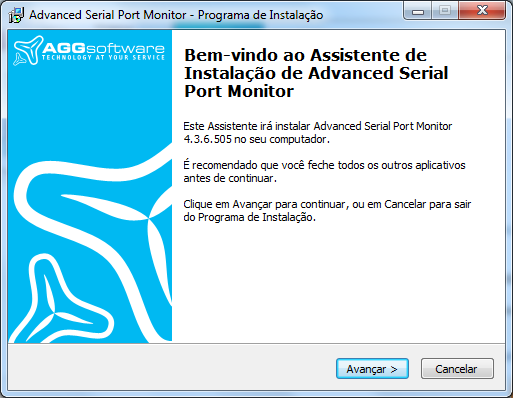 Figura 1 – Tela de instalação do Serial Port MonitorDurante a execução do software, três opções poderão ser selecionadas: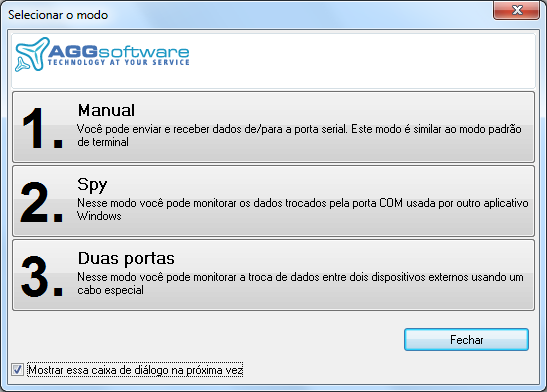 Figura 2 – Tela com as opções de monitoramentoPara verificar se existe algum software ou dispositivo estabelecendo qualquer tipo de comunicação com uma porta serial, selecione a opção Spy para apenas monitorar a porta serial e verificar qualquer tipo de comunicação que esteja sendo recebida. A tela de configuração será aberta esperando apenas o comando para começar a efetuar a leitura dos sinais recebidos na porta serial.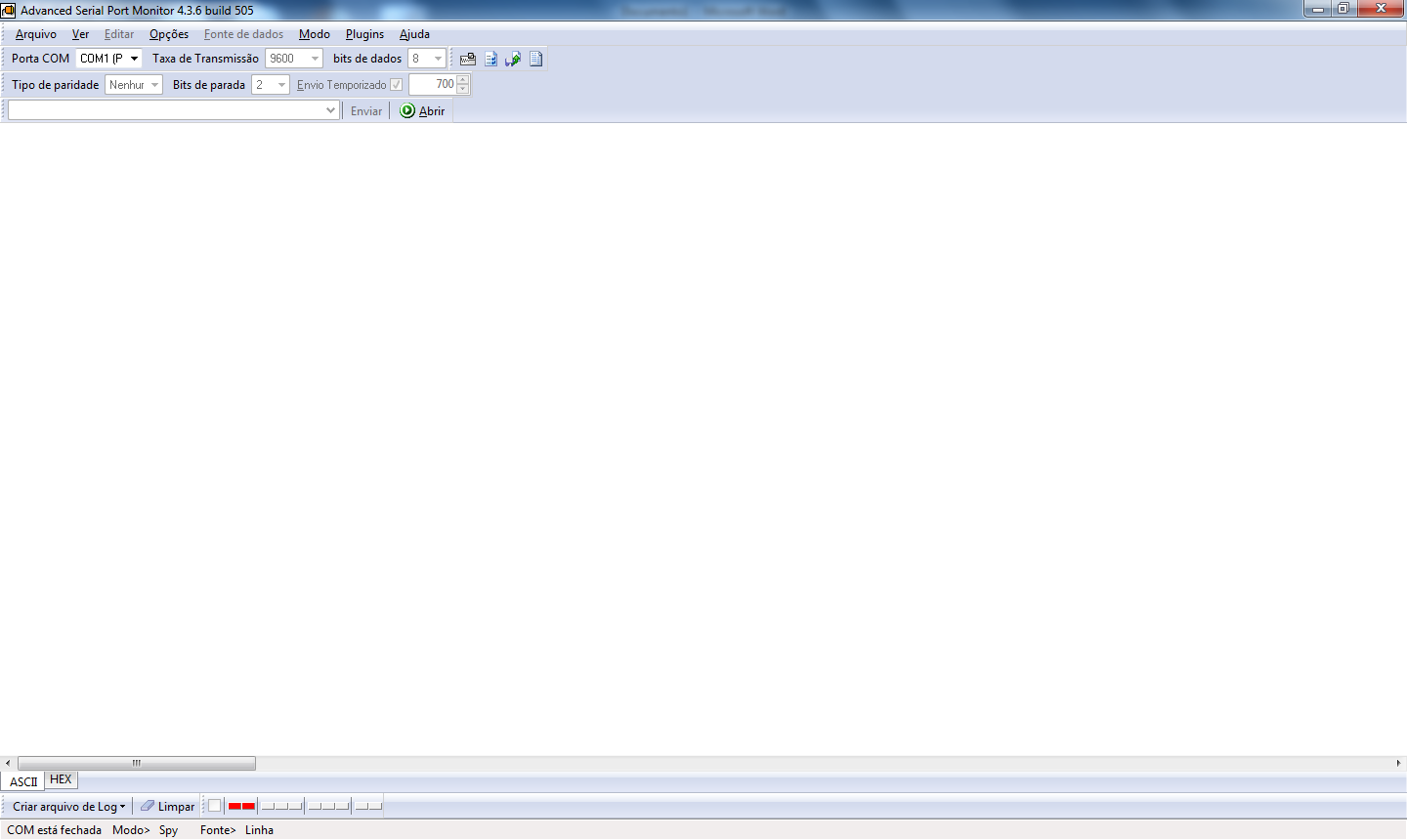 Figura 3 – Tela PrincipalCaso a janela com as opções Manual, Spy e Duas Portas não esteja sendo visualizada ao executar o programa, acesse o menu Arquivo—Nova sessão....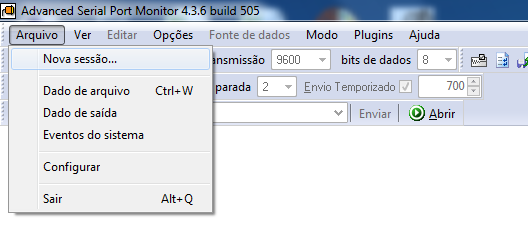 Figura 4 – Tela Abrir nova sessãoPara selecionar tanto a Porta Serial (COM) desejada como também os demais parâmetros de comunicação (taxa de transmissão, bits de dados e tipo de paridade), basta apenas selecionar as opções que se encontram na barra superior da tela principal.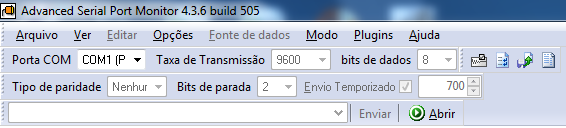 Figura 5 – Tela de seleção dos parâmetrosPor fim, selecionados os parâmetros e a porta COM a ser monitorada, clicar sobre a opção Abrir encontrada no canto inferior direito da barra de ferramentas (Figura 5) e observar se existe qualquer comunicação entre a porta serial (neste caso, COM1) e qualquer software ou dispositivo, como na aplicação exemplo demonstrada abaixo (Figura 6):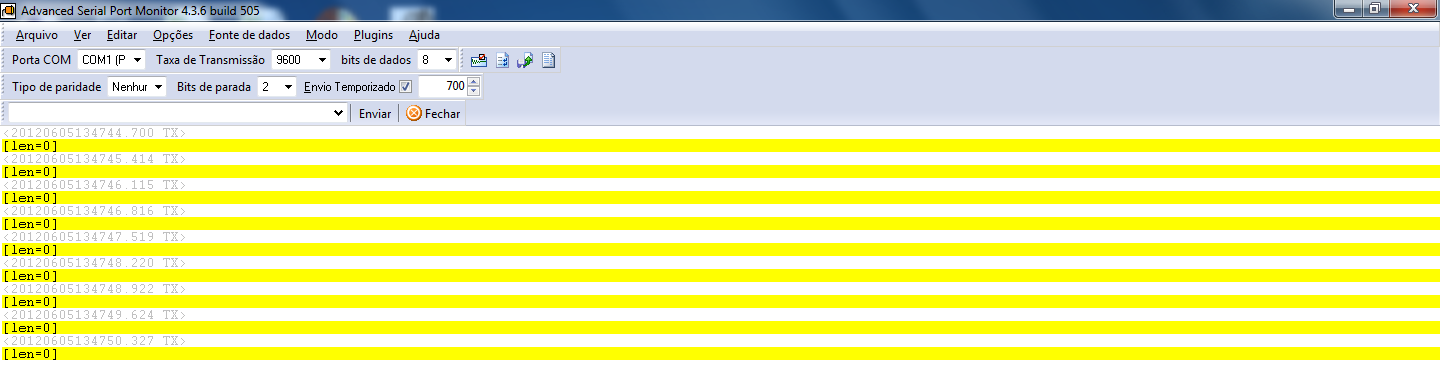 Figura 6 – Exemplo de aplicação com comunicação simulada.